Муниципальное бюджетное образовательноеучреждение №20 г. ЛипецкаПроект«Ролевая игра, как средство развития коммуникативных способностей»                                                                             Выполнила:                                                                             воспитатель Турыгина О.А.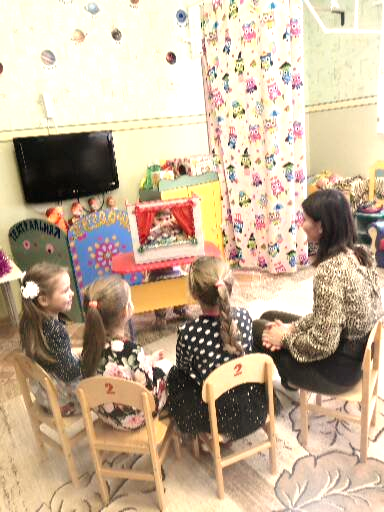 Липецк 2020г.Исследования педагогов и психологов показывают, что умение развертывать игру у ребенка складывается очень медленно, если он стихийно нащупывает и перенимает способы игрового поведения. Однако свои развивающие функции игра выполняет в полной мере, если с возрастом ребенка она все более усложняется, и не только по своему тематическому содержанию.Проблема игры как деятельности, имеющей особое значение в жизни ребенка, всегда находилась в центре внимания исследователей детского развития (Л.С. Выготский, А.Н. Леонтьев, А.В. Запорожец, Д.Б. Эльконин и др.). Согласно позиции ученых, игра представляет собой важнейшую и чрезвычайно эффективную в детском возрасте форму социализации ребенка, обеспечивающую освоение мира человеческих отношений (Л.С. Выготский, Д.Б. Эльконин). Она содержит образец будущей взрослой жизни в понятной и доступной для подражания ребенка форме.Актуальность проблемы заключается в том, что:-педагоги недооценивают значение игрыВ сюжетно-ролевой игре дети учатся придумывать сюжет, подчиняться правилам общественного поведения, строят отношения со взрослыми и сверстниками.-низкий уровень развития игры дошкольников.Основное внимание педагоги уделяют обучению детей счету, чтению. У детей не остается времени на свободную самостоятельную игру, они не умеют придумать сюжет, найти средства его реализации, испытывают затруднения в общении со взрослыми и сверстниками. В результате в ДОО игровая деятельность не формируются у детей.-низкий уровень психологической готовности детей к школеЦелью моей работы является осуществление руководства сюжетной игрой детей как фактора развития игровых навыков детей.   Для решения поставленной цели, в процессе ее выполнения, реализовывались следующие задачи:1) Изучить О.А.Карабанова, Т.Н. Доронова, Е.В. Соловьева, Н.Я. Михайленко и Н.А. Короткова. «Организация сюжетно-ролевой игры в детском саду».2) Создать условие для эффективного функционирования предметно-развивающей среды, позволяющей строить сюжетно - ролевую игру детей. Дополнить среду в соответствии с ФГОС, т.к. игровая деятельность является частью коммуникативно-личностного развития детей. 3)   Разработать конспекты по руководству сюжетно – ролевой игрой дошкольников во второй младшей и средней группах.Тема проекта: «Сюжетно-ролевая игра, как средство развития коммуникативных способностей»Авторы проекта: Турыгина О.А.Участники : воспитатели, сотрудники детского сада, воспитанники, родители.Вид проекта – игровой, творческийБаза проекта – ДОУ №20Срок реализации 2019-2020 г.Противоречия: исследования педагогов и психологов показывают, что умение развертывать игру у ребенка складывается очень медленно, если он стихийно нащупывает и перенимает способы игрового поведения. Однако свои развивающие функции игра выполняет в полной мере, если с возрастом ребенка она все более усложняется, и не только по своему тематическому содержанию.Проблема игры как деятельности, имеющей особое значение в жизни ребенка, всегда находилась в центре внимания исследователей детского развития (Л.С. Выготский, А.Н. Леонтьев, А.В. Запорожец, Д.Б. Эльконин и др.). Согласно позиции ученых, игра представляет собой важнейшую и чрезвычайно эффективную в детском возрасте форму социализации ребенка, обеспечивающую освоение мира человеческих отношений (Л.С. Выготский, Д.Б. Эльконин). Она содержит образец будущей взрослой жизни в понятной и доступной для подражания ребенка форме.Актуальность проблемы заключается в том, что:-педагоги недооценивают значение игры.В сюжетно-ролевой игре дети учатся придумывать сюжет, подчиняться правилам общественного поведения, строят отношения со взрослыми и сверстниками.-низкий уровень развития игры дошкольников.Основное внимание педагоги уделяют обучению детей счету, чтению. У детей не остается времени на свободную самостоятельную игру, они не умеют придумать сюжет, найти средства его реализации, испытывают затруднения в общении со взрослыми и сверстниками. В результате в ДОО игровая деятельность не формируются у детей.-низкий уровень психологической готовности детей к школе.Целью моей работы является осуществление руководства сюжетной игрой детей как фактора развития игровых навыков детей.Для решения поставленной цели, в процессе ее выполнения, реализовывались следующие задачи:1) Изучить О.А.Карабанова, Т.Н. Доронова, Е.В. Соловьев , Н.Я. Михайленко и Н.А. Короткова. «Организация сюжетно-ролевой игры в детском саду»2) Создать условие для эффективного функционирования предметно-развивающей среды, позволяющей строить сюжетно - ролевую игру детей. Дополнить среду в соответствии с ФГОС, т.к. игровая деятельность является частью коммуникативно-личностного развития детей.3) Разработать конспекты по руководству сюжетно – ролевой игрой дошкольников в старшей группе.I этап - подготовительныйСроки реализации – сентябрь-октябрьЦель : Развитие и обогащение игровых действий с игрушками на основе обогащения отдельных игровых действий.II этап - основнойСроки реализации – ноябрь-апрельЦель -  Формирование коммуникативных навыков, при «сговоре на игру», распределении ролей и ролевых диалогах.III этап - заключительныйСроки реализации: май 2020г.Цель: качественное изменение уровня коммуникативных навыков детей, развитие ролевых диалогов, вариативности обыгрываемых персонажей. Список используемой литературы:Развитие игровой деятельности детей 2-7 лет: методическое пособие для воспитателей/ О.А.Карабанова, Т. Н. Доронова,  Е.В. Соловьева.М.: Просвещение, 2011.Организация сюжетной игры в детском саду/Н.Я. Михайленко Н.А. Короткова.М. 2000Психология игры. Эльконин Д.Б.-М.:Педагогика,1978Проблемы дошкольной игры: психолого-педагогический аспект/Под ред. Н.Н. Поддьякова, Н.Я. Михайленко. -М :Педагогика, 1987Как играть с ребенком/ Михайленко Н.Я., Короткова Н.А .-М.: Педагогика, 1990Игра с правилами в дошкольном возрасте/ Михайленко Н.Я., Короткова Н.А.- М.:Онега,1994№Содержание деятельностиПредполагаемый результат1.Изучение нормативно-правовой базы и психолого-педагогической литературы по проблеме (ФГОС, Сан ПИНы).Изучение Н.Я. Михайленко, Н.А. Короткова «Организация сюжетной игры в детском саду».О.А. Карабанова, Т.Н. Доронова, Е.В. Соловьева «Развитие игровой деятельности детей 2-7 лет» Анализ программ и технологий по проблеме.Знание перечисленных документов.Готовность к применению.Создание банка данных по проблеме.2.Насыщение развивающей среды по проблеме: Куклы, игрушечная посуда, мебель, постель для кукол, игрушечные инструменты для мальчиков (молоток, отвёртка и пр.).Игровой набор «Кукольный доктор»: термометры, шприц, стетоскоп, пипетка, вата, бинт.Белые халаты для врача, медсестры и аптекаря, рецепты, телефон.Туалетный столик с зеркалом, умывальник, полотенце, фен, пелерина, халат для парикмахера, пустые флакончики из под лака для волос, шампуня, набор «Парикмахер», альбомы с причёсками, журналы, заколки, банты.Касса, наборы продуктов, игрушки, газеты, книги, и др. спецодежда для продавца, чеки, сумки, кошельки, деньги, ценники, упаковка, счётная машинка, весы, пакеты, предметы – заместители.Расширение представлений детей о многообразии способов использования игрушек, предметов-заместителей и игровых действий.3.Диагностика Д.Б. Эльконина («Психология игры»)1. Научно-обоснованный контроль за своевременностью развития игровой деятельности у каждого ребёнка.2. Поэтапное планирование формирования игру у каждого ребёнка.3. Повышение качества руководства игрой.4. Определение развития у детей интегративных качеств и достижений в овладении умениями и навыками в различных образовательных областях.4.Выявление уровня развития детей (указание фамилии учёного, автора диагностического инструментария)Протоколы, таблица результатов диагностики.5.Разработка конспектов занятий, консультации для родителями и т.д.)Конспекты занятий, консультации.№Содержание деятельностиПредполагаемый результат1.Обогащение представлений о той сфере деятельности, которую ребёнок будет отображать в игре (наблюдения, рассказы, беседы и впечатления). Знакомство детей с людьми, их деятельностью (кто, чем, почему занимается.
Обогащение словарного запаса, накоплениесоциального опыта детей в повседневной жизни;2.Организация сюжетно-ролевой игры («игра в подготовку к игре»):Определение ситуаций взаимодействия людей, продумывание и сочинение событий, хода их развития в соответствии с темой игры;Совместная игровая деятельность воспитателя и детейФормирование коммуникативных навыков, при «сговоре на игру», распределении ролей и ролевых диалогах;3.Коллективная и самостоятельная игровая деятельность детей, организация сюжетно-ролевой игры с воображаемым партнёром, за которого ребёнок разговаривает.Воспитание доброжелательных отношений между детьми, интереса к общему замыслу и согласованию действий.№Содержание деятельностиПредполагаемый результат1.Выявление уровня развития детей (диагностика по Д.Б. Эльконину).Динамика развития детей2.Анализ созданной ( системы, модели и т.п.) или анализ итогов ( внедрения) реализации ( технологии, программы и т.п.)Эффективность по внедрённой проблеме доказано повышением уровня развития детей на %3.Создание презентации по итогам реализации инновационного проекта.Конспект сюжетно – ролевой игры «Доктор Айболит» в средней группе.Презентация.